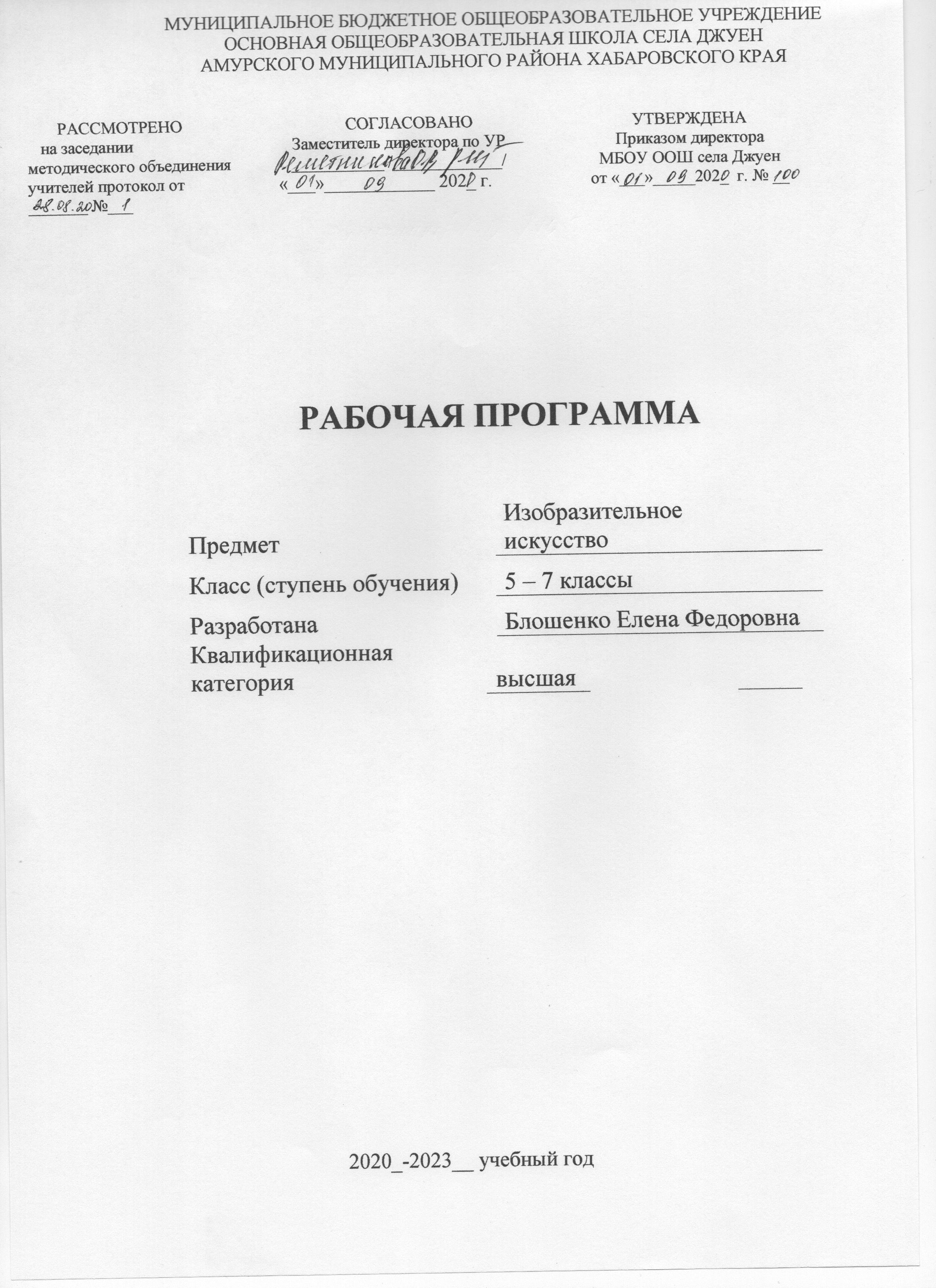                                                                     Пояснительная запискаРабочая программа по изобразительному искусству для 5-7 классов составлена на основании следующих документов:Федерального компонента государственного стандарта среднего (полного) общего образования, утвержденного приказом Минобразования России от 5.03.2004 г. № 1089.Закона Российской Федерации «Об образовании». Статья 14. Общие требования к содержанию образования (п. 5); Статья 32. Компетенция и ответственность образовательного учреждения (пп. 2 (части 5,6,7,16,20,23), 3 (часть 2).Типового положения об общеобразовательном учреждении. Постановление правительства РФ от 19.03.2001 г. №196 с изменениями от 10.03.2009 г. №216 ст. 41.Федерального базисного учебного плана и примерного учебного плана для образовательных учреждений РФ, программы общего образования. Приказ Министерства образования Российской Федерации от 9 марта 2004 г. № 1312 в редакции от 30.08.2010 г. № 889.Концепции профильного обучения на старшей ступени обучения общего образования (Приказ МО РФ от 18.02.2002 №2783)Приказа О внесении изменений в ФГОС начального общего образования, утверждённый  Министерством образования и науки РФ от 06.10.2009 г. №373Санитарные правила и нормы. (СанПин 2.42. – 2821 10).Учебного плана МБОУ ООШ села Джуен  на 2020-2023 учебный год.Примерной и авторской программ основного общего образования по изобразительному искусству;                                                                                                      Рабочая программа  по искусству ИЗО 5 -7 классы составлена на основе федерального компонента государственного образовательного стандарта основного общего образования примерной программы основного общего образования по изобразительному искусству применительно к авторской программе Б. М. Неменского «Изобразительное искусство и художественный труд», разработанной под руководством и редакцией народного художника России, академика РАО Б. М. Неменского (Издательство «Просвещение» 2011 год издания).Для обязательного изучения в 5 -7 классах отводится 34 часа из расчёта 1 учебный час в неделю.Цель программы - формирование художественной  культуры учащихся как неотъемлемой  части культуры духовной, т.е. культуры мироотношений, выработанных поколениями. Эти ценности как высшие ценности человеческой цивилизации, накапливаемые искусством, должны быть средством очеловечивания, формирования нравственно-эстетической отзывчивости на  прекрасное и безобразное в жизни и искусстве, т.е. зоркости души ребенка.Изучение изобразительного искусства направлено на достижение следующих целей и задач:развитие художественно-творческих способностей учащихся, образного и ассоциативного мышления, фантазии, зрительно-образной памяти, эмоционально-эстетического восприятия действительности;воспитание культуры восприятия произведений изобразительного, декоративно-прикладного искусства, архитектуры и дизайна;                                                                                                                                                освоение знаний об изобразительном искусстве как способе эмоционально-практического освоения окружающего мира;о выразительных средствах и социальных функциях живописи, графики, декоративно-прикладного искусства, скульптуры, дизайна, архитектуры; знакомство с образным языком изобразительных (пластических) искусств на основе творческого опыта;овладение умениями и навыками художественной деятельности, разнообразными формами изображения на плоскости и в объеме (с натуры, по памяти, представлению, воображению);формирование устойчивого интереса к изобразительному искусству, способности воспринимать его исторические и национальные особенности.Контроль и проверка учебной работы предусматривает следующие формы: викторины,  кроссворды, тестирование, отчётные выставки творческих работ, защита творческого проекта.Рабочая программа составлена с учетом учебного плана, предусматривающего изучение предмета в 5 классе по 1 часу в неделю, 34 часа в год. Примерные даты в календарно-тематическом планировании данной рабочей программы соответствуют учебному плану, годовому календарному учебному графику и расписанию уроков на 2013-2014 учебный год МАОУ «Лицей №3». Но в течение учебного года в календарно-тематическом планировании рабочей программы возможны коррективы в фактических датах проведения уроков, связанные с объективными причинами: болезнь учителя, курсовая подготовка, карантин и т.п. В этих случаях фактическая дата проведения урока будет скорректирована и будет являться достоверной. Все изменения, произошедшие после корректировки, должны быть отражены в графе «Примечания».Срок реализации рабочей учебной программы - три учебных года.Рабочая программа состоит из титульного листа, пояснительной записки, требований к уровню подготовки обучающихся, содержания учебного курса, календарно-тематического планирования, перечня учебно-методических средств.Требования к уровню подготовки учащихся за курс изобразительного искусства  5 класса.Планируемые результаты:•	истоки и специфику образного языка декоративно-прикладного искусства;•	особенности уникального крестьянского искусства (традиционность, связь с природой, коллективное начало, масштаб космического в образном строе рукотворных вещей, множественность вариантов - варьирование традиционных образов, мотивов, сюжетов);•	семантическое значение традиционных образов, мотивов (древо жизни, конь, птица, солярные знаки);•	несколько народных художественных промыслов России.Личностные результаты:•	пользоваться приемами традиционного письма при выполнении практических заданий (Гжель, Хохлома, Городец, Полхов-Майдан, Жостово, а также местные промыслы);•	различать по стилистическим особенностям декоративное искусство разных народов и времен (например Древнего Египта, Древней Греции, Китая, средневековой Европы, Западной Европы XVII века);•	различать по материалу, технике исполнения современные виды декоративно-прикладного искусства (художественное стекло, керамика, ковка, литье, гобелен, батик и т. д.);•	выявлять в произведениях декоративно-прикладного искусства (народного, классического, современного) связь конструктивных, декоративных, изобразительных элементов, а также видеть единство материала, формы и декора;•	умело пользоваться языком декоративно-прикладного искусства, принципами декоративного обобщения;•	уметь передавать единство формы и декора (на доступном для данного возраста уровне);•	умело выстраивать декоративные, орнаментальные композиции в традиции народного искусства на основе ритмического повтора изобразительных или геометрических элементов;•	создавать художественно-декоративные объекты предметной среды, объединенные единой стилистикой (предметы быта, мебель, одежда, детали интерьера определенной эпохи);•	владеть практическими навыками выразительного использования фактуры, цвета, формы, объема, пространства в процессе создания в конкретном материале плоскостных или объемных декоративных композиций;•	владеть навыком работы в конкретном материале (бумагопластика, батик, роспись и т. п.).Требования к уровню подготовки учащихся за курс изобразительного искусства  6 класса. -	о месте и значении изобразительного искусства в культуре: в жизни общества и жизни человека;-	о существовании изобразительного искусства во все времена; должны иметь представление о многообразии образных языков искусства и особенностях видения мира в разные эпох-	основные виды и жанры изобразительных искусств; иметь представление об основных этапах развития портрета, пейзажа и натюрморта в истории искусства;-	ряд выдающихся художников и произведений искусства в жанрах портрета, пейзажа и натюрморта в мировом и отечественном искусстве;-	особенности творчества и значение в отечественной культуре великих русских художников-пейзажистов, мастеров портрета и натюрморта;-	основные средства художественной выразительности в изобразительном искусстве: линия, пятно, тон, цвет, форма, перспектива;-	общие правила построения изображения головы человека;-	о ритмической организации изображения и богатстве выразительных возможностей;-	о разных художественных материалах, художественных техниках и их значении в создании художественного образа.Обучающиеся должны уметь:-	пользоваться красками (гуашь, акварель), несколькими графическими материалами (карандаш, тушь), уметь использовать коллажные техники, обладать первичными навыками лепки;-	видеть конструктивную форму предмета, владеть первичными навыками плоского и объемного изображения предмета и группы предметов; пользоваться начальными правилами линейной и воздушной перспективы;-	видеть и использовать в качестве средств выражения соотношения пропорций, характер освещения, цветовые отношения при изображении с натуры, по представлению и по памяти;-	создавать творческие композиционные работы в разных материалах с натуры, по памяти и воображению;-	активно воспринимать произведения искусства и аргументированно анализировать разные уровни своего восприятия, понимать изобразительные метафоры и видеть целостную картину мира, присущую произведению искусства.Требования к уровню подготовки учащихся за курс изобразительного искусства  7 класса. • осознание древних корней, места и значения уникального народного (крестьянского) прикладного искусства в жизни отдельного человека и сообщества людей, территориально связанных между собой;• знание и понимание специфики образного языка народного (крестьянского) прикладного искусства, семантического значения традиционных образов (древо жизни, мать-земля, конь, птица, солярные знаки);• умение выявлять в произведениях крестьянского прикладного искусства тесную связь утилитарно-функционального и художественно-образного начал, конструктивного, декоративного и изобразительного элементов, формы и декора, использовать эти знания в практической деятельности;• освоение в практических формах работы образного языка произведений крестьянского прикладного искусства, его специфики, а также приобретение опыта выполнения условного, лаконичного декоративно-обобщённого изображения в опоре на существующие народные традиции;• приобретение опыта выполнения декоративной работы, творческих проектов, эскизов (деревянная утварь, надомная резьба, орнамент вышивки, украшение женского праздничного костюма и т. д.) на основе народной традиции в различных художественных материалах и техниках;• приобретение опыта совместной поисковой деятельности, связанной с изучением древних корней и особенностей крестьянского прикладного искусства.                                  Содержание программы учебного предметаОбщая тема:«Декоративно – прикладное искусство  в жизни человека»1 раздел. Древние корни народного искусства  (8-9 ч.)Истоки языка декоративного искусства идут от народного крестьянского искусства. Язык крестьянского прикладного искусства – условно – символический. Учащихся необходимо подвести к пониманию того,  что форма и цвет выступает здесь в роли знака, символизирующего определенную идею, а не изображающего конкретную реальность.Древние образы в народном искусстве.Традиционные образы народного (крестьянского) искусства – солярные знаки, конь, птица, мать-земля, древо жизни – как выражение мифопоэтических представлений человека о мире, как память народа. Декоративные изображения как обозначение жизненно важных для человека смыслов, их условно-символический характер.Орнамент как основа декоративного украшения.Декор русской избы.Единство конструкции и декора в традиционном русском жилище. Отражение картины мира в трехчастнойструктуре и образном строе избы (небо, земля, подземно-водный мир).Внутренний мир русской избы.Устройство внутреннего пространства крестьянского дома, его символика. Жизненно важные центры в крестьянском доме: красный угол, печь.Конструкция, декор предметов народного быта и труда.Органическое единство формы и красоты предметов русского быта: деревянная фигурная посуда, предметы труда: прялки, вальки, рубеля. Выявление символического значения декоративных элементов.Образы и мотивы в орнаментах русской народной вышивки.Крестьянская вышивка – хранительница древнейших образов и мотивов. Условность языка орнамента, его символическое значение.Народный праздничный костюм.Народный праздничный костюм – целостный художественный образ. Северо-русский  и южно-русский комплект одежды. Форма и декор женских головных уборов. Выражение идеи целостности мира в образном строе народной праздничной одежды.Народные праздничные обряды.Обобщение темы четверти. Календарные народные праздники – это способ участия человека, связанного с землей, в событиях природа, это коллективные ощущения целостности мира. Обрядовые действия народного праздника, их символические значения.2 раздел. Связь времен в народном искусстве (7 ч.)Народное искусство сегодня живет не в крестьянском быту, а в иной среде – городской. Задача второй четверти – дать учащимся представление об общности народных художественных промыслах и их различиях.Древние образы в современных народных игрушках.Живучесть древних образов в современных народных игрушках. Особенности пластической формы глиняных игрушек принадлежащих различным художественным промыслам. Единство форм и декора в игрушке.Искусство Гжели. Истоки  и современное развитие промысла.История развития промысла. Разнообразие и скульптурность посудных форм, единство формы и декора. Особенности гжельской росписи.Искусство Городца. Истоки и современное развитие промысла.История развития промысла. Единство форм предмета и его декора. Основные элементы декоративной композиции и главные герои городецкой росписи. Основные приемы городецкой росписи.Искусство. Жостова. Истоки и современное развитие промысла.История развития промысла. Разнообразие форм подносов и вариантов построения цветочных  композиций. Основные приемы жостовского письма.Роль народных художественных промыслов в современной жизни (обобщение темы)Промыслы как искусство художественного сувенира. Место произведений промыслов в современном быту и интерьере. Мастера декоративного искусства нашего города.3 раздел. Декор – человек, общество, время. (8 ч.)Это одна из важнейших тем в понимании роли декоративного искусства в жизни общества. Осознание роли искусства украшения в формировании каждого человека и любого человеческого коллектива.Зачем людям украшения.Все предметы декоративного искусства несут на себе печать определенных человеческих отношений. Украсить – значит наполнить вещь общественно значимым смыслом, определить роль ее хозяина.Декор и положение человека в обществе.Украшение как показатель социального статуса человека. Символика изображений и цвета в украшениях Древнего Египта. Орнаментальные мотивы.Одежда говорит о человеке.Одежда как знак положения человека в обществе. Декоративно- прикладное искусство Китая и Западной Европы.О  чем рассказывают гербы и эмблемы.История возникновения герба. Декоративность, орнаментальность, изобразительная условность искусства геральдики. Символы и эмблемы в современном обществе, значение их элементов.Роль декоративного искусства в  жизни человека и общества.Обобщение темы. Итоговая игра-викторина по теме четверти.4 раздел. Декоративное искусство в современном мире.  (9-10 ч.)Знакомство с современным выставочным прикладным искусством.Современное выставочное искусство.Многообразие материалов и техник современного декоративно - прикладного искусства (художественная керамика, стекло, металл, гобелен, батик, моделирование одежды и т. д.) пластический язык материала и его роль в создании художественного образа.Ты сам – мастер декоративно – прикладного искусства.Технология работы с выбранным материалом (плетение, коллаж,бумагопластика, изонить, батик и т.д.). Поэтапное выполнение. Отчетная выставка работ.Содержание программы учебного предмета
6  классИзобразительное искусство в жизни человекаТема I четверти:«Виды изобразительного искусства и основы их образного языка» (8 ч)В этой четверти проводятся беседы о жанрах и видах изобразительного  искусства. Ещё шире происходит знакомство с графическими и живописными материалами, освоение разнообразных графических и живописных техник. Графика, живопись и скульптура - основные виды изобразительного искусства. Рисунок лежит  в основе мастерства художника. Знакомство с выразительными свойствами книжной графики в творчестве белгородского художника  С. Косенкова.  В основе живописи лежат цветовые отношения, свойства цвета (основные и дополнительные цвета, теплые - холодные, цветовой контраст, насыщенность и светлота цвета). Дать понятие «локальный цвет», «тон», «колорит», «гармония цвета». Освоение фактуры мазка, выражение в живописи эмоциональных состояний: радость, грусть, нежность.Изобразительное искусство в семье пластических искусств.Рисунок – основа изобразительного творчества.Линия и её выразительные возможностиПятно как средство выражения. Композиция как ритм пятен.Цвет. Основы цветоведения.Цвет в произведениях живописи.Объемные изображения в скульптуре.Основы языка изображения.Тема II четверти:«Мир наших вещей. Натюрморт» (9 ч)Изображение как познание окружающего мира и отношение к нему человека. Многообразие форм изображения мира вещей. Знакомства с жанром натюрморт. Выполнение натюрморта в живописи и графике. Выразительные возможности натюрморта.Художественное познание: реальность и фантазия.Изображение предметного мира – натюрморт.Понятие формы. Многообразие форм окружающего мира.Изображение предмета на плоскости и линейная перспектива.Освещение. Свет и тень.Натюрморт в графике.Цвет в натюрмортеТема III четверти:«Вглядываясь в человека. Портрет в изобразительном искусстве» (10 ч)Изображение человека в искусстве разных эпох. Закономерности в конструкции головы человека. Образ человека в графике, живописи, скульптуре. Работа над созданием портретов. Великие портретисты и их творческая индивидуальность.Образ человека – главная тема искусства.Конструкция головы человека и ее пропорции.Изображение головы человека в пространстве.Графический портретный рисунок и выразительность образа человека.Портрет в скульптуре.Сатирические образы человека.Образные возможности освещения в портрете.Портрет в живописи.Роль цвета в портрете.Великие портретисты. Художники – наши земляки.Тема IV четверти:«Человек и пространство в изобразительном искусстве» (7 ч)Беседа. Предмет изображения и картина мира в изобразительном искусстве в  разные эпохи. Виды перспективы в изобразительном  искусстве. Изображение пейзажа, организация изображаемого пространства. Знакомство с колоритом в пейзаже. Образы города в истории искусства. Работа над графической композицией «Мой белый город».Жанры в изобразительном искусстве.Изображение пространства.Правила линейной и воздушной перспективы.Пейзаж – большой мир. Организация изображаемого пространства.Пейзаж – настроение. Природа в творчестве художников белгородцев.Городской пейзаж. Мой белый город.Выразительные возможности изобразительного искусства. Язык и смысл.Содержание программы учебного предмета 7 класс1.	Изображение фигуры человека и образ человека	8 часов	Выставка работ2.	Поэзия повседневности	8 часов	Выставка работ3.	Великие темы жизни	12 часов	Выставка работ4	Реальность жизни и художественный образ	6 часов	Выставка работВсего 	34 часаПеречень учебно-методического обеспечения  Список литературы (основной)А. С. Питерских, Г.Е.Гуров «Изобразительное искусство 7-8 класс» под редакцией Б. М. Неменского, «Просвещение», Москва 2009.6 класс5 классСписок литературы (дополнительный)2. З. А. Степанчук «Изобразительное искусство» (1-8 классы) Опыт творческой деятельности школьников. Конспекты уроков, Издательство «Учитель», Волгоград 2009.4. В. А. Лобанова «Керамическая скульптура и пластика» 5-7 класс, Программа, планирование, материалы к занятиям, Издательство «Учитель», Волгоград 2011.8. Б. М. Неменский, О. В. Свиридова «Изобразительное искусство» 7 класс Поурочные планы по программе Б. М. Неменского, Издательство «Учитель», Волгоград 2007.Календарно- тематическое планирование предмету «Изобразительное искусство»   5  класс    1 час в неделю -  34 часа  в год.Таблица 2                                                             Календарно-тематическое планированиепо изобразительному искусству для 6класса под руководством Б.М. НеменскогоКалендарно – тематический  планучебного предмета «Изобразительное искусство» в 7 классе.№урокаТема урокаКол-во час№урокаПлан фактТема урокаКол-во час102.09Древние образы в народном искусстве.1209.09Убранство русской избы.1316.09Внутренний мир русской избы.1423.09Конструкция и декор предметов народного быта.15-630.0907.10Конструкция и декор предметов народного быта. Русская народная вышивка.2714.10Народный праздничный костюм.1821.10Народные праздничные обряды (обобщение темы).19-1004.1111.11Древние образы в современных народных игрушках.21118.11Искусство Гжели.11225.11Городецкая роспись.113 02.12Хохлома.11409.12Жостово. Роспись по металлу.11516.12Щепа. Роспись по лубу и дереву. Тиснение и резьба по бересте.11623.12Роль народных художественных промыслов в современной жизни (обобщение темы)11733.01Зачем людям украшения.11820.01Роль декоративно-го искусства  в жизни древнего  общества. Эскизы «Ювелирные украшения».119-2027.0103.02Роль декоративного искусства  в жизни древнего  общества. Рисование узора с знаками-символами22110.02Одежда говорит о человеке.122-2317.0224.02Одежда говорит о человеке. Коллективная работа «Балл во дворце».224-2503.0310.03О чём рассказывают нам гербы и эмблемы.22607.04Роль декоративно-го искусства  в жизни человека и общества (обобщение темы)12714.04Современное выставочное искусство.128-3021.0428.04Ты сам мастер.Декоративная композиция.331-3305.0512.05Витраж в оформлении интерьера школы.33419.0526.05Современное выставочное искусство (обобщение)1№Дата проведенияДата проведения                                        Тема урока Кол. час   №Планфакт                                        Тема урока Кол. час   05.09Изобразительное искусства в семье пластических искусств112.09Рисунок – основа изобразительного творчества119.09Линия и ее выразительные возможности126.09Пятно как средство выражения. Композиция как ритм пятен103.10Цвет. Основы цветоведения110.10Цвет в произведениях живописи117.10Объемные изображения в скульптуре124.10Основы языка изображения107.11Реальность и фантазия в творчестве художника114.11Изображение предметного мира - натюрморт121.11Понятие формы. Многообразие форм окружающего мира128.11Изображение объема на плоскости и линейная перспектива105.12Освещение. Свет и тень112.12Натюрморт в графике119.12Цвет в натюрморте126.12Выразительные возможности натюрморта116.01Образ человека –главная тема искусства123.01Конструкция головы человека и ее пропорции130.01Изображение головы человека в пространстве106.02Графический портретный рисунок и выразительность образа человека113.02Портрет в скульптуре120.02Сатирические образы человека127.02Образные возможности освещения в портрете106.03Портрет в живописи113.03Роль цвета в портрете120.03Роль цвета в портрете103.04Великие портретисты110.04Жанры в изобразительном искусстве117.04Изображение  пространства124.04Правила линейной и воздушной перспективы101.05Пейзаж – большой мир. Организация изображаемого пространства108.05Пейзаж-настроение. Природа и художник115.05Городской пейзаж122.05Выразительные возможности изобразительного искусства. Язык и смысл1итого 26.0534№ урокапланфактКол-во часовТема урокаТема урока103.091  Изображение фигуры человека в истории искусства  Изображение фигуры человека в истории искусства210.091  Пропорции и строение фигуры человека  Пропорции и строение фигуры человека3-417.0924.092  Лепка фигуры человека.  Лепка фигуры человека.5-601.1008.102  Набросок фигуры человека с натуры.  Набросок фигуры человека с натуры.7-815.1022.102  Понимание красоты человека в европейском искусстве  Понимание красоты человека в европейском искусстве905.111   Поэзия повседневной жизни в искусстве разных народов   Поэзия повседневной жизни в искусстве разных народов1012.111  Тематическая картина. Бытовой и исторический жанры  Тематическая картина. Бытовой и исторический жанры1119.111  Сюжет и содержание в картине  Сюжет и содержание в картине1226.111   Жизнь каждого дня – большая тема в искусстве   Жизнь каждого дня – большая тема в искусстве13-1403.1210.122   Жизнь в моём городе в прошлых веках (историческая тема в бытовом жанре).   Жизнь в моём городе в прошлых веках (историческая тема в бытовом жанре).15-1617.1224.122   Праздник и карнавал в изобразительном искусстве (тема праздника в бытовом жанре).   Праздник и карнавал в изобразительном искусстве (тема праздника в бытовом жанре).17-1814.0121.012  Исторические темы и мифологические темы в искусстве разных эпох19-2028.0104.022  Тематическая картина в русском искусстве XIX века21-22-2311.0218.0225.023  Процесс работы над тематической картиной.1 й час – Создание поисковых групп.2 й час–Работа над сюжетом картины.3й час– Завершение работы  Процесс работы над тематической картиной.1 й час – Создание поисковых групп.2 й час–Работа над сюжетом картины.3й час– Завершение работы24-2504.0311.032   Библейские темы в изобразительном искусстве.   Библейские темы в изобразительном искусстве.26-2718.0305.042Монументальная скульптура и образ истории народа.Монументальная скульптура и образ истории народа.2808.041   Место и роль картины в искусстве XX века   Место и роль картины в искусстве XX века2915.041  Искусство иллюстрации. Слово и изображение  Искусство иллюстрации. Слово и изображение3022.041  Конструктивное и декоративное начало в изобразительном искусстве  Конструктивное и декоративное начало в изобразительном искусстве3129.041  Зрительские умения и их значение для современного человека  Зрительские умения и их значение для современного человека3206.051   История искусства и история человечества. Стиль и направление в изобразительном искусстве   История искусства и история человечества. Стиль и направление в изобразительном искусстве3313.051  Личность художника и мир его времени в произведениях искусства  Личность художника и мир его времени в произведениях искусства3420.051 Крупнейшие музеи изобразительного искусства и их роль в культуре. Крупнейшие музеи изобразительного искусства и их роль в культуре.Итого: 34 ч.Итого: 34 ч.